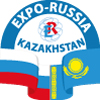 ВОСЬМАЯ  МЕЖДУНАРОДНАЯ ПРОМЫШЛЕННАЯ ВЫСТАВКА«EXPO-RUSSIA KAZAKHSTAN 2018»И ШЕСТОЙ АЛМАТИНСКИЙ БИЗНЕС-ФОРУМРеспублика Казахстан, г. Алматы, Rixos Almaty, 26-28  июня 2018 годаПРЕСС-РЕЛИЗВосьмая международная промышленная выставка «EXPO-RUSSIA KAZAKHSTAN 2018» пройдёт в г. Алматы с 26 по 28 июня 2018 года  в конгресс-центре «RIXOS». В период проведения выставки уже в шестой раз состоится Алматинский бизнес-форум «Цифровизация - новые возможности для малого и среднего бизнеса». В экспозициях компаний будут представлены инновационные разработки в традиционной, атомной и альтернативной энергетике, нефтехимической и газовой промышленности, машиностроении, транспорте, медицине и фармакологии, телекоммуникациях и связи, сельском хозяйстве, высшем и среднем профессиональном образовании. По основным направлениям сотрудничества состоятся круглые столы по энергетике, строительству, транспорту и телекоммуникациям, сельскому хозяйству, здравоохранению, образованию, с участием представителей профильных министерств РК, управлений Акимата Алматы, а также представителей бизнес-сообщества России, Казахстана, Армении, Беларуси, Киргизии, Туркменистана, Узбекистана и других стран Центральной Азии.  В рамках деловой программы выставки «EXPO-RUSSIA KAZAKHSTAN 2018» предусмотрено обсуждение перспектив развития экономических отношений с партнерами из Казахстана на уровне регионов России. Будут представлены экспозиции Московской, Калининградской, Калужской, Нижегородской, Хабаровской, Челябинской областей. С 26 по 28 июня  на выставке работает биржа деловых контактов в формате b2b.По направлению высшего образования на выставке представлена Экспозиция российского образования, направленная на привлечение иностранных граждан на обучение в Российской Федерации, презентации российский образовательных организаций и их программ, а также состоится семинар о возможностях и преимуществах обучения в России. Информационную поддержку оказывают более 100 ведущих СМИ России и Казахстана.  В выставке и форуме участие принимают представители министерств, ведомств, ТПП, деловых кругов России, Казахстана, Китая, Киргизии, Узбекистана и Таджикистана, других стран. Приглашаем принять активное участие в выставке «EXPO-RUSSIA KAZAKHSTAN 2018»! Вход на выставку свободный! Регистрация на сайте: http://zarubezhexpo.ru/gostyamkz/Торжественное открытие форума состоится 26 июня  в 10.00,   выставки - в  12.00 26 июня в 16.00 в Зале Up&Down отеля Риксос состоится флористическое шоу от ARAIK GALSTYAN для гостей и участников Выставки и Форума.Оргкомитет выставки: ОАО «Зарубеж-Экспо»Тел.: +7 (495) 721-32-36, +7 (495) 637-50-79, +7 (495) 637-36-33 Тел. в Казахстане: +7-777-756-40-22  E-mail: info@zarubezhexpo.ru, www.zarubezhexpo.ru   https://www.facebook.com/events/1812037582149173/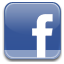 